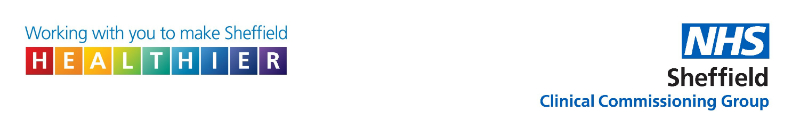 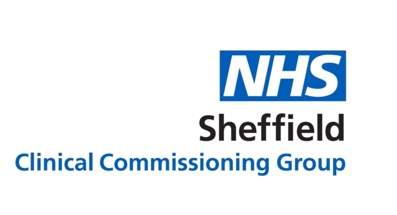 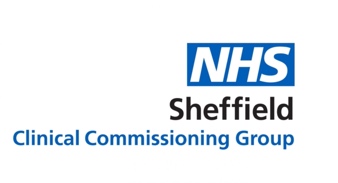 WINTER PRESSURES – VCSE Grant OpportunitiesIntroduction:NHS system partners in Sheffield have dedicated a series of national winter pressures funding to working with a wide range of voluntary, charity and social enterprise (VCSE) organisations in Sheffield this winter.Over the last year we have all continued to live with the Covid-19 global pandemic which has impacted on all of us professionally and personally.  Our health, social care and third sector partners have collectively played an incredibly important role during the pandemic and continue to do so.As we enter winter 2021/22, we expect we will continue to see increased demands for health services and those requiring additional support in their lives.We appreciate the timeframe for submitting applications is very short. We know how busy each of you are currently and we have streamlined our process for applying for funding to make it as simple and easy for you as possible.In future years, we are committed to working with you to get your ideas for similar funding opportunities at a much earlier stage (September/October).  We are also are committed to exploring how we can try to make investments more sustainable in the future.What are the winter pressures for Sheffield?Below you will find a description of the winter pressures for Sheffield.  Each winter, health and care organisations experience considerable pressures on services due to an increase in demand.  This is caused by the cold weather which exasperates many health conditions and increases in viruses such as flu. We also experience higher staff sickness rates for the same reasons. We are working across our health and social care partners to develop a range of interventions to manage these winter pressures in addition to the funding being made available to VCSE organisations.We need help from the voluntary and community sector to complement and support our interventions.  We know each of you are incredibly creative and have many ideas.  We to hear your ideas over you can help.Urgent Care Urgent care involves supporting adults and young people who may have a health or social care need and could be at risk of requiring hospital A&E, 111 services or other immediate needs.  Some people with non life threatening needs may be able to be supported in their communities and may have a better experience as a result of this.Supporting Hospital DischargesSome patients are unable to leave hospital despite being medically fit for discharge as there aren’t any beds available in care or nursing homes or support available in a person’s home to safely discharge them.Mental Health Support (including crisis)Helping to support adults and young people with mental health needs through getting additional support to help them with their needs.Social Care SupportHelping adults and young people who may have social needs with additional support to improve their wellbeing.Primary Care SupportSupporting people to manage their general health and wellbeing needs where the level of support needed isn’t a General Practice appointment or where additional support can help someone following an appointment in General Practice.We are keen to receive any applications that support and help people with health and social care need to be supported in their local community and closer to home.   We know needs will vary across Sheffield and the areas of work.  What funding is available?There will be two lots of funding available for VCSE services to apply for.   We know the VCSE sector in Sheffield in incredibly diverse and we want to give the flexibility to each of you to tell us how you think you could support one (or more) of the winter pressures.  We envisage most applications will be up to £30,000.Please note, due to the time limited availability of the winter pressures funding your proposal will need to be ready to start very quickly if your application is successful.Winter Pressure Funding(NHS Sheffield Clinical Commissioning Group)	Fund value:	£275,000		Closes:  21 December 2021 5pmAll of the money available is non-recurrent funding needs to be spent between December 2021 and 31 March 2022.  Unfortunately, there is no ongoing funding available to sustain any funded projects beyond March 2022.We acknowledge some proposals may be supporting people over this time and there may need to be a managed tapering off of support provided.  In these cases, we can offer flexibility to permit the ending of support to be extended into April 2022.We are also offering some grants to VCSE organisations who have previously supported us during the pandemic to assist with communications and engagement work within communities.  We will be contacting these organisations directly to build on the previous excellent work they have provided.In January 2022, we will be supporting Sheffield Health & Social Care NHS Foundation Trust with their plans to offer additional funding to support people on their waiting lists.Is my organisation eligible to apply?Your organisation can apply if: It is a Third/voluntary sector (not-for-profit) organisation and is independent of government, private and public sectors: Registered charity Constituted group Community Interest Company Charitable Incorporated Organisation Company limited by guarantee Company limited by shares where all shares are held by one of the    above (i.e. wholly owned social business subsidiary of a Charity) Industrial and Provident Society (IPS) in the form of a Community  Benefit Society (BenCom) Financial Mutuals The funding will be for activities/services/communities in Sheffield.Your organisation has at least 2 authorised signatories .Your organisation has its own bank account or an account in the name of the ‘Trustees of [name of organisation].’ Your organisation cannot apply if you are: A political organisation A statutory organisation A private organisation An individual What cannot be funded?Grants will not be awarded retrospectively i.e. for costs already incurred prior to the receipt of the grant offer letter and signed terms and conditions. Political activities How to apply and decision makingWe have worked to make the application form as short and easy as possible for you to complete.The deadline for applications is 21 December 2021 (if the available funding is not utilised a second round of funding may be available in January 2022).A panel will review all applications on 22 December 2021 and we will notify you of the outcome on this date or shortly afterwards.   NHS Sheffield CCG will release funds to successful applicants as soon as possible after this date.Top application tipsWinter Pressures Fund 2021-22Application FormFor grants up to £30,000 to support Sheffield’s winter pressures.Please refer the supporting guidance in creating your application.  If you need any support to complete this application please contact VAS or Rethink who will be pleased to assist in your application:Rethink:	Sarah Batty		sarah.batty@rethink.org VAS:		Lewis Bowman	l.bowman@vas.org About your organisationPlease provide full contact details for 2 members of your organisation2) Lead Contact3) Secondary Contact4) What type of organisation are you? (tick all that apply)5) Please tell us which policies you have in place:6) Which Priority issue(s) will your project address?Please tick all that applyAbout the moneyDeclarationWe have read and understood the Terms & Conditions of grant funding and confirm to adhere to these conditions if our application is successful:Please submit this document to james.sutherland4@nhs.net by 5pm on 21December 2021.If you need any support to complete this application please contact VAS or Rethink who will be pleased to assist in your application:Rethink:	Sarah Batty		sarah.batty@rethink.org VAS:		Lewis Bowman	l.bowman@vas.orgDO…DO NOT…Ensure you link your proposal to show how it will support one (or more) of the winter priorities.Submit an application which is not quick to set up and will not be supporting people between December 2021 and March 2022. Ensure what you are proposing can start very quickly if your application is successful.Submit any additional documents other than the application form.Ensure what you are proposing can be delivered between December 2021 and 31 March 2022.Request funding for any historic work that has already been undertakenSeek additional support if you need any from VAS or RethinkStick to the word count1) Organisation NameNameTelephone NumberMobile NumberEmail AddressAddress (inc postcode)NameTelephone NumberMobile NumberEmail AddressAddress (inc postcode)TOrganisation NumberUnincorporated AssociationCompany Limited by GuaranteeRegistered CharityCharitable Incorporated OrganisationCommunity Interest CompanyCommunity Benefit SocietyCooperative SocietyOther (please specify)Policy:TCommentsHealth & Safety PolicyEquality/Diversity PolicyPublic Liability InsuranceRisk Assessments (including Covid-19 precautions) (if applicable to project)Safeguarding Adults policySafeguarding Children Policy (if applicable to project activities)Issue:TUrgent CareSupporting Hospital DischargesMental Health Support (including crisis)Social Care SupportPrimary Care Support7) Approximately how many unique individuals do you estimate will directly benefit from this project over its lifetime?8) Which area(s) and/or communities of Sheffield will your project target?9) Please describe how your project will seek to address the priority issue(s) stated in question 6. (300 words max)5 points10) Please give details of what will be delivered through this projectPlease explain how you will use the money, what you plan to do, who’s doing it, the frequency of activities, on which days etc (300 words max)5 points11) What might you measure or assess to determine the outcomes and impact of your project?11) What might you measure or assess to determine the outcomes and impact of your project?5 pointsProject OutcomesHow measured or assuredHow measured or assured12)	Please give details of your project budget12)	Please give details of your project budget12)	Please give details of your project budget5 pointsDescription of itemBreakdown of calculations (if required)Item CostAmount Requested££££££££££££££Total cost of projectTotal cost of projectTotal cost of project£13) Name (signature not required)14) Role in organisation15) Date